DESIGN OF SMART BIN FOR WASTE MANAGEMENTAshish R.Yadav1, Shreekrushna N.Chahakar2,Satya S.Singh3, Ravikumar C.Bisen4Bhuneshwar Y.Chauragade5,Prof. SwapnilChaudhary6, Prof. Bharat Chede71,2,3,4,5U.G.Student,Wainganga Collage of Engineering &Management ,Maharashtra,India6,7Assistant Professor, Wainganga Collage of Engineering &Management ,Maharashtra,IndiaReceived on: xxxx,20xx,   Revised on: xxxx,20xx, Published on: xxxx,20xxAbstract – Food waste management is a challenge for the cities’ authorities in developing countries mainly due to the increasing generation of waste, the burden posed on the municipal budget as a result of the high costs associated to its management, the lack of understanding over a diversity of factors that affect the different stages of waste management and linkages necessary to enable the entire handling system functioning..Keywords-GREEN DUSTBIN,WASTE MANAGEMENTINTRODUCTIONIndia is the second largest producer of fruits and vegetables in the world with 221.431 million metric tonnes.Rapid industrialization and population growth in India has led to the migration of people from villages to cities thereby generating thousands of tons of municipal solid waste everyday through out the country.Urban India is reported to generate 68.8 million tones of MSW (Municipal solid waste) per year with a per capita waste generation rate of 500 g/person/day.METHOLOGYThe objective of this thesis was to increase our knowledge of issues relevant to process problems in large-scale composting.Composting is a potential recycling process in which resources are conserved in a more available form so that they can be efficiently used. Agriculture is receiving huge attention worldwide, as government and non government authorities recognize that there is need to increase productivity in a more accelerated way in order to ensure food security and improved nutrition to a growing population.As due to increase in wastage of vegetables we go through research paper, need of the machine to utilize this wastage in proper way PROCESSING OF COMPOSTINGProcessstages:digestioninvolve hydrolysis ,acidogenesis,acetogenesisand methanogenesis.[17] The overall process can be described by the chemical reaction, where organic material such as glucose is biochemically digested into carbon dioxide (CO2) and methane (CH4) by the anaerobic microorganisms.HydrolysisIn most cases, biomass is made up of large organic polymers. For the bacteria in anaerobic digesters to access the energy potential of the material, these chains must first be broken down into their smaller constituent parts. These constituent parts, or monomers, such as sugars, are readily available to other bacteria. The process of breaking these chains and dissolving the smaller molecules into solution is called hydrolysis. Therefore, hydrolysis of these high-molecular-weight polymeric components is the necessary first step in anaerobic digestion. Through hydrolysis the complex organic molecules are broken down into simplesugars, amino acids, and fatty acids.Acetate and hydrogen produced in the first stages can be used directly by methanogens. Other molecules, such as volatile fatty acids (VFAs) with a chain length greater than that of acetate must first be catabolisedinto compounds that can be directly used by methanogens.AcidogenesisThe biological process of  Acidogenesis results in further breakdown of the remaining components by acidogenic (fermentative) bacteria. Here, VFAs are created, along with ammonia, carbon dioxide, and hydrogen sulfide as well as other byproducts. The process of acidogenesis is similar to the way milk sours.AcetogenesisThe third stage of anaerobic digestion is Acetogenesis Here, simple molecules created through the acidogenesis phase are further digested by acetogens to produce largely acetic acid, as well as carbon dioxide and hydrogen.Methanogenesis         The terminal stage of anaerobic digestion is the biological process of methanogenesis. Here, methanogens use the intermediate products of the preceding stages and convert them intomethane, carbon dioxide, and water. These components make up the majority of the biogas emitted from the system. Methanogenesis is sensitive to both high and low pHs and occurs between pH 6.5 and pH 8. The remaining, indigestible material the microbes cannot use and any dead bacterial remains constitute the digestate.DESIGNDesign of cylinderPi=W×H	=9810×0.19                 =2.19 N/sq-mmDesign of shaft	Power of Motor=0.5Hp=373 W	P=2×3.14×N×T/60	373=2×3.14×30×T/60So, T=118.73 NmDesign of baseX1=5/2=2.5cmX2=5+68/2=39cmX3=5+68+5/2=75.5cmAs the given base is symmetrical about X axis,so Y1=Y2=Y3=25.5cmXcentre=(51×5×2.5+68×5×39+51×5×75.5)/(51×5+68×5+51×5)X centre=39 cmBLOCK DIAGRAM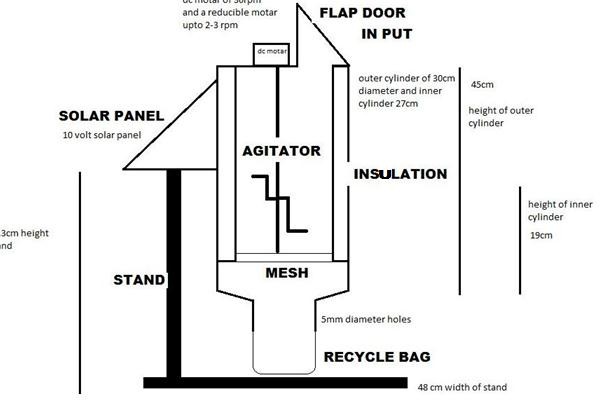 CONCLUSIONDrum composting of vegetable waste was successful with the combination of cow dung, saw dust and dried leaves. The 20 days of operation was found highly efficient for producing stabilized compost within shorter time. Appropriate addition of efficient material plyed a major role in the degradation process. The successful operation of vegetable waste composting is followed out by adding appropriate quantity of bulking agent such as saw dust and dry leaves to maintain the thermophilie phase and increase the efficiency of process. Since, lower addition ofbulking agents during the process might lead to the production of lechate thereby deteriorating the quality of compost. However, higher addition of bulking agent might add more lignocellulose concentration to end the product, which might take longer time for further deradation.Maintenanace of longer thermophilie phase during the process proved to becrucial in theelimination of pathogens and degradation of lignocellulose fractions. Despite of various microbial communities during vegetable waste composting, each community was observed to act accordingly to temperature and nature of substraite available. Microbial population growth was influienced by the temperature and also effective organic matter degradation. However, combination of waste material played a major role in favouring microbial succession. The final end prouct was completely stabilised with lower oxygen uptake rate and CO2evaluation rate at the end of composting period.ACKNOWLEDGMENTAcknowledgment to person or the organization supported to the author for the research work. This is not mandatory for all.REFERENCESAnnepu, R.K. (2012). Sustainable SoildWsate Management in India, Earth Engineering Center. Columbia University, New York.Manual on Muncipal Solid Waste Management (2000). Ministry of Urban Development, GOI.Diaz, M.J., Madejon, E., Lopez., F., Lopez, R., and Cabrera, F. (2007). “Optimization of he rate vinase /grape for co-composting process .”proc. Biochem . ,37(10),1143-1150UNEP.(2014). http://www.unep.or.jp/ietc/estdir/pub/msw/sp/sp4/sp4_1.asp.JnNURM (Jawaharlal Nehru National Urban Renewal Mission).(2012). Toolkit for solid waste Management ,Ministry of Urban Development,GOI.Chiang , K.Y.,Haung , H.J., and Chang, C. N. (2007). “Enhancement of heavy metalstabilization by different amendments during sewage sludge composting .” J. Environ. Eng. Manage., 17(4),249-256.Qiao and Ho, 197; Wong et al., 1997; Fang and Wong, 1999, Singh and Kalamdhad , 2013; Singh and Kalamdhad,2014journal homepage: www.elsevier.com/ locate/wasmanEuropean Commission (2010 ):Communication from the Commission to the Council and European Parliament on future steps in bio-waste management in the European UnionPersonal communication with Ashley Zanolli, EPA Region http://www.epa.gov/waste/conserve/foodwaste/fd-reduce.htmAtlas, R. M. &Bartha, R. 1998. Microbial ecology. Fundamentals and applications. 4. Addison Wesley Longman. Menlo Park, California. 694 pp.US EPA. Basic Information about Food Waste. Available online: http://www.epa.gov/osw/conserve/